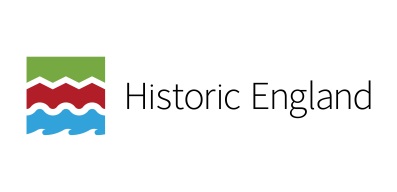 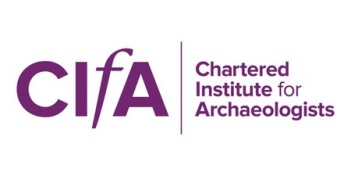 Specialist work based training placement in Archaeological Landscape InvestigationWith Historic EnglandLocation: Brooklands, CambridgeJob Type: Structured work based learning placement (12 months)Term of employment: 12 months from January 2018 Salary: £18,000 per annum,Hours: 37 per weekClosing Date for Applications: Friday 24th November 2017Date of Interviews:  11th and 12th December 2017 The opportunity: This placement provides a rare opportunity to receive structured work based training in the specialist area of archaeological investigation from highly qualified experts.  The placement is hosted by Historic England’s Historic Places Investigation team based in Cambridge, and is managed by the Chartered Institute for Archaeologists.This placement and others like it have been established to address particular areas of skills shortage in the heritage sector, so career prospects for placement holders are excellent. This placement programme is extremely well regarded within the sector for the quality of the training it provides and for the success of former placement holders.About us: Historic England is the public body that looks after England’s historic environment. The Chartered Institute for Archaeologists is the UK’s leading professional body for archaeologists and also has members who specialise in other areas of historic environment work. About the placement:  This is a twelve month professional placement offering a training opportunity to develop skills in archaeological landscape investigation. This includes the development of skills and experience needed to carry out assessment, analysis and reporting on a variety of types of field monuments.  The placement will develop skills in the recognition and recording of field monuments, processing and presenting survey data, and report writing.  They will also learn how sites are recorded on archaeological databases and how their significance and value is assessed. About you: This placement is for you if you have some experience of archaeological fieldwork and/or preparing archaeological desk based assessments, but have not had the opportunity to develop more specialist skills and competencies. The benefits: You will be paid £18,000 per annum. An employers` pension contribution of 6% of salary will also be made to your pension scheme. You will receive 25 days of paid leave per annum.  You will be employed by the Chartered Institute for Archaeologists and seconded to Historic England for the duration.How to apply:Download the full Job Description & Person Specification; along with the detailed Training Plan for the placement. This is available from http://www.archaeologists.net/learning/placements.Compose a CV and covering letter clearly describing how you match the placement requirements and how you believe you will benefit from undertaking this placement.Please email these to admin@archaeologists.net, putting the title of the placement in the subject line of the email.Closing date for applications is 4pm on Friday 24th November 2017Field tests will take place on Monday 11th December, followed by interviews on Tuesday 12th December